2022 Historic Foodways Society of the Delaware ValleyMembership Application/RenewalCelebrating and Learning about food history for over 25 years!Dues are $20, per CALENDAR YearWe do not do rolling renewals. Annual dues cover Jan. 1 to Dec. 31stAll Renewals are due each year by February 28th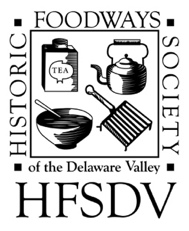 Checks should be made out to HFSDV and mailed along with this form to:Cindy FaulknerHFSDV Treasurer435 Bayard RoadKennett Square, Pa. 19348All virtual programs for 2022 are free to membersI would like to join or renew by Membership in the Historic Foodways Society of the Delaware ValleyName______________________________________________________________________Address____________________________________________________________________City_________________________ State _____________  Zip Code ____________________Phone______________________________ Cell Phone ______________________________E-mail Address ______________________________________________________________Site/Organization Affiliation ____________________________________________________May we include your contact information distributed to members only?Yes ________________ No _______________If you have a personal or site web site that may be published in the directory and on the HFSDV website? Please list: Web Address________________________________________________Let us know if there is any particular topic/period you are interested in:____________________________________________________________________________